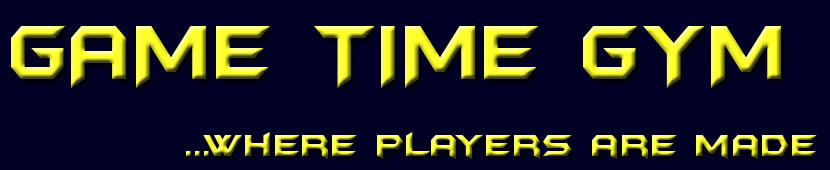 2019 Summer Soccer LeagueGame Time Gym is offering an Indoor Summer Soccer League, with a Mens and a 16 & Over Co-Ed Division. Game Time is pleased to announce we have installed a new Astroturf field for the 2019 season. Our field is one of the largest indoor open field play surfaces in downstate Illinois. Playing field is 180ft by 90ft. Avoid the hot summer nights by playing in our climate controlled facility. After the game, those 21 and over can enjoy recently added Budwieser and Destihl products in our newly renovated lounge overlooking the field. League:		      Mens			16 & Over Co-Ed Deadline:	 	April 23, 2019		April 23, 2019Start Date:		May 6th, 2019		May 7, 2019End Date:		June 24, 2019		June 25, 2019	Cost:			$550/Team			$550/Team	Games:		8 League Games		8 League GamesIndividual Registration forms must be filled out by all team members.  Team and Individual Registration forms are available at www.gametimegym.com  or at Game Time Gym.Contact: Game Time Gym309.662.9520 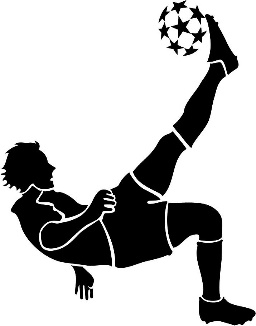 Email at gametimegym2@comcast.net.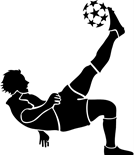 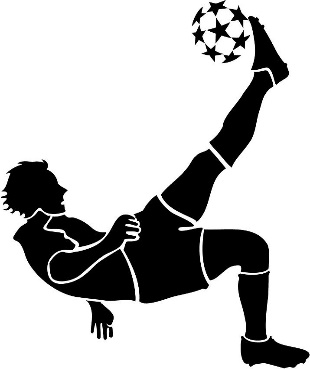 